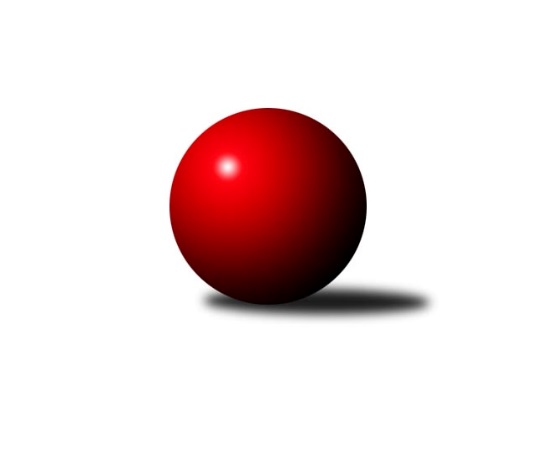 Č.4Ročník 2015/2016	16.8.2015Nejlepšího výkonu v tomto kole: 3145 dosáhlo družstvo: TJ Spartak Pelhřimov2. KLZ B 2015/2016Výsledky 4. kolaSouhrnný přehled výsledků:KK PSJ Jihlava	- KK Vyškov˝B˝		dohrávka		31.10.TJ Rostex Vyškov ˝A˝	- TJ Sokol Vracov		dohrávka		31.10.TJ Jiskra Nová Bystřice	- TJ Sokol KARE Luhačovice ˝B˝		dohrávka		31.10.TJ Spartak Pelhřimov	- TJ Sokol Husovice		dohrávka		31.10.KK Mor.Slávia Brno	- HKK Olomouc ˝B˝		dohrávka		31.10.Tabulka družstev:	1.	KK Mor.Slávia Brno	0	0	0	0	0.0 : 0.0 	0.0 : 0.0 	 0	0	2.	TJ Sokol Vracov	0	0	0	0	0.0 : 0.0 	0.0 : 0.0 	 0	0	3.	TJ Spartak Pelhřimov	0	0	0	0	0.0 : 0.0 	0.0 : 0.0 	 0	0	4.	TJ Jiskra Nová Bystřice	0	0	0	0	0.0 : 0.0 	0.0 : 0.0 	 0	0	5.	KK Vyškov˝B˝	0	0	0	0	0.0 : 0.0 	0.0 : 0.0 	 0	0	6.	TJ Sokol Husovice	0	0	0	0	0.0 : 0.0 	0.0 : 0.0 	 0	0	7.	TJ Rostex Vyškov ˝A˝	0	0	0	0	0.0 : 0.0 	0.0 : 0.0 	 0	0	8.	TJ Sokol KARE Luhačovice ˝B˝	0	0	0	0	0.0 : 0.0 	0.0 : 0.0 	 0	0	9.	KK PSJ Jihlava	0	0	0	0	0.0 : 0.0 	0.0 : 0.0 	 0	0	10.	HKK Olomouc ˝B˝	0	0	0	0	0.0 : 0.0 	0.0 : 0.0 	 0	0Podrobné výsledky kola:Pořadí jednotlivců:	jméno hráče	družstvo	celkem	plné	dorážka	chyby	poměr kuž.	Maximum	1.	Michaela Slavětínská 	KK Mor.Slávia Brno	543.67	357.2	186.5	5.8	3/3	(563)	2.	Jana Vejmolová 	TJ Rostex Vyškov ˝A˝	541.00	367.0	174.0	3.2	2/2	(594)	3.	Monika Anderová 	TJ Rostex Vyškov ˝A˝	538.00	366.8	171.2	6.0	2/2	(559)	4.	Eliška Kubáčková 	TJ Sokol Husovice	537.50	371.5	166.0	5.0	2/3	(551)	5.	Lucie Oriňáková 	TJ Sokol Husovice	536.50	360.8	175.8	5.5	2/3	(559)	6.	Silvie Vaňková 	HKK Olomouc ˝B˝	536.00	356.7	179.3	4.3	3/4	(572)	7.	Iva Molová 	TJ Jiskra Nová Bystřice	535.33	361.7	173.7	6.8	3/3	(551)	8.	Ivana Wagnerová 	KK Vyškov˝B˝	534.25	367.0	167.3	8.3	2/3	(573)	9.	Petra Skotáková 	TJ Spartak Pelhřimov	531.33	362.5	168.8	5.0	2/2	(545)	10.	Anna Mašláňová 	TJ Sokol Husovice	531.00	367.3	163.8	4.8	2/3	(545)	11.	Mariana Kreuzingerová 	TJ Sokol Vracov	530.25	361.8	168.5	4.8	4/4	(552)	12.	Kristýna Dúšková 	KK PSJ Jihlava	529.83	359.5	170.3	4.0	2/2	(558)	13.	Hana Beranová 	TJ Sokol Vracov	528.00	355.7	172.3	5.0	3/4	(541)	14.	Jozefina Vytisková 	TJ Spartak Pelhřimov	525.50	341.3	184.3	5.0	2/2	(558)	15.	Lenka Wognitschová 	TJ Rostex Vyškov ˝A˝	525.17	364.2	161.0	5.8	2/2	(577)	16.	Veronika Baudyšová 	TJ Jiskra Nová Bystřice	524.33	358.0	166.3	6.0	3/3	(549)	17.	Andrea Katriňáková 	TJ Sokol KARE Luhačovice ˝B˝	523.67	351.2	172.5	5.2	3/3	(545)	18.	Ivana Pitronová 	TJ Sokol Husovice	523.50	360.0	163.5	7.0	2/3	(532)	19.	Zdenka Svobodová 	TJ Sokol KARE Luhačovice ˝B˝	521.67	354.2	167.5	7.3	3/3	(542)	20.	Romana Sedlářová 	KK Mor.Slávia Brno	521.33	352.7	168.7	3.8	3/3	(536)	21.	Martina Šupálková 	TJ Sokol Vracov	520.00	367.0	153.0	8.5	4/4	(542)	22.	Lucie Kelpenčevová 	TJ Sokol Husovice	519.33	352.3	167.0	7.5	3/3	(556)	23.	Ludmila Pančochová 	TJ Sokol KARE Luhačovice ˝B˝	516.67	345.8	170.8	7.3	3/3	(538)	24.	Lucie Vrecková 	TJ Jiskra Nová Bystřice	516.33	354.5	161.8	8.2	3/3	(557)	25.	Markéta Gabrhelová 	TJ Sokol Husovice	515.25	353.0	162.3	7.8	2/3	(536)	26.	Monika Tilšerová 	TJ Rostex Vyškov ˝A˝	515.17	348.8	166.3	8.2	2/2	(522)	27.	Monika Pšenková 	TJ Sokol Husovice	514.75	345.3	169.5	6.5	2/3	(536)	28.	Radka Budošová 	TJ Jiskra Nová Bystřice	513.00	351.5	161.5	5.5	2/3	(545)	29.	Lenka Menšíková 	TJ Sokol KARE Luhačovice ˝B˝	511.00	357.7	153.3	6.0	3/3	(541)	30.	Zuzana Štěrbová 	TJ Rostex Vyškov ˝A˝	510.17	347.8	162.3	8.3	2/2	(533)	31.	Jaroslava Havranová 	HKK Olomouc ˝B˝	510.00	354.5	155.5	8.3	4/4	(522)	32.	Lenka Kričinská 	KK Mor.Slávia Brno	509.17	350.8	158.3	9.0	3/3	(545)	33.	Hana Malíšková 	HKK Olomouc ˝B˝	508.33	359.0	149.3	7.7	3/4	(516)	34.	Eva Rosendorfská 	KK PSJ Jihlava	507.50	349.3	158.2	8.2	2/2	(556)	35.	Simona Černušková 	TJ Spartak Pelhřimov	507.33	350.5	156.8	6.8	2/2	(519)	36.	Pavlína Březinová 	KK Mor.Slávia Brno	506.00	349.3	156.7	9.2	3/3	(528)	37.	Veronika Brychtová 	KK PSJ Jihlava	505.75	345.0	160.8	9.0	2/2	(517)	38.	Jana Vránková 	KK Mor.Slávia Brno	505.00	358.5	146.5	7.0	2/3	(512)	39.	Veronika Štáblová 	TJ Sokol Husovice	504.50	356.5	148.0	7.0	2/3	(520)	40.	Šárka Vacková 	KK PSJ Jihlava	502.50	352.5	150.0	7.8	2/2	(543)	41.	Marie Chmelíková 	HKK Olomouc ˝B˝	500.25	353.3	147.0	10.3	4/4	(521)	42.	Jana Mačudová 	TJ Sokol Vracov	498.75	348.5	150.3	7.3	4/4	(505)	43.	Ludmila Landkamerová 	TJ Spartak Pelhřimov	497.17	344.7	152.5	9.8	2/2	(516)	44.	Hana Krajíčková 	TJ Sokol KARE Luhačovice ˝B˝	497.00	346.5	150.5	9.5	2/3	(501)	45.	Jana Kovářová 	KK Vyškov˝B˝	496.67	356.3	140.3	9.3	3/3	(524)	46.	Jitka Usnulová 	KK Vyškov˝B˝	495.83	342.2	153.7	10.8	3/3	(530)	47.	Milana Alánová 	KK Vyškov˝B˝	495.50	347.5	148.0	8.8	3/3	(503)	48.	Monika Hubíková 	TJ Sokol KARE Luhačovice ˝B˝	494.25	346.8	147.5	8.5	2/3	(528)	49.	Simona Matulová 	KK PSJ Jihlava	492.00	340.3	151.8	11.0	2/2	(512)	50.	Jitka Žáčková 	KK Mor.Slávia Brno	491.75	335.5	156.3	7.3	2/3	(560)	51.	Hana Konečná 	TJ Sokol KARE Luhačovice ˝B˝	490.50	332.5	158.0	5.5	2/3	(505)	52.	Denisa Hamplová 	HKK Olomouc ˝B˝	489.67	341.7	148.0	9.3	3/4	(500)	53.	Kateřina Carnová 	TJ Spartak Pelhřimov	489.00	355.0	134.0	15.5	2/2	(489)	54.	Dana Fišerová 	KK PSJ Jihlava	482.83	345.3	137.5	11.0	2/2	(495)	55.	Aneta Kusiová 	TJ Spartak Pelhřimov	481.00	330.2	150.8	8.0	2/2	(548)	56.	Monika Niklová 	TJ Sokol Vracov	480.33	331.0	149.3	13.0	3/4	(509)	57.	Veronika Pýchová 	TJ Jiskra Nová Bystřice	476.00	340.0	136.0	13.3	3/3	(500)	58.	Eva Kadrnožková 	TJ Jiskra Nová Bystřice	476.00	342.7	133.3	14.7	3/3	(512)	59.	Alena Kupčíková 	TJ Rostex Vyškov ˝A˝	473.50	323.0	150.5	10.0	2/2	(483)	60.	Běla Omastová 	KK Vyškov˝B˝	459.67	318.2	141.5	16.2	3/3	(496)	61.	Ludmila Tomiczková 	KK Vyškov˝B˝	458.00	330.0	128.0	14.5	2/3	(474)	62.	Lea Olšáková 	KK Mor.Slávia Brno	437.50	323.5	114.0	20.0	2/3	(471)		Gabriela Filakovská 	TJ Jiskra Nová Bystřice	549.00	351.0	198.0	3.0	1/3	(549)		Štěpánka Vytisková 	TJ Spartak Pelhřimov	528.00	351.5	176.5	6.0	1/2	(536)		Jana Kurialová 	KK Vyškov˝B˝	519.50	345.5	174.0	7.5	1/3	(522)		Andrea Tatoušková 	HKK Olomouc ˝B˝	512.00	360.5	151.5	9.0	2/4	(514)		Hana Kropáčová 	HKK Olomouc ˝B˝	510.00	357.0	153.0	9.0	1/4	(510)		Monika Rusňáková 	KK Mor.Slávia Brno	503.00	335.0	168.0	8.0	1/3	(503)		Martina Miškeříková 	TJ Sokol Vracov	501.00	349.5	151.5	7.5	2/4	(515)		Eva Dušek 	KK PSJ Jihlava	488.00	340.7	147.3	13.0	1/2	(501)		Michaela Běhounová 	TJ Jiskra Nová Bystřice	487.50	345.5	142.0	11.5	1/3	(488)		Veronika Presová 	TJ Sokol Vracov	486.00	329.0	157.0	5.0	1/4	(486)		Lucie Trávníčková 	TJ Rostex Vyškov ˝A˝	480.50	342.0	138.5	9.0	1/2	(486)		Daniela Kordulová 	TJ Sokol Vracov	480.00	336.0	144.0	9.5	2/4	(493)		Helena Konečná 	TJ Sokol KARE Luhačovice ˝B˝	480.00	350.0	130.0	9.0	1/3	(480)		Marta Beranová 	TJ Sokol Vracov	478.00	341.0	137.0	14.0	1/4	(478)		Alena Machalíčková 	HKK Olomouc ˝B˝	476.00	326.0	150.0	11.0	1/4	(476)		Kateřina Bajerová 	HKK Olomouc ˝B˝	467.50	330.0	137.5	10.0	2/4	(493)		Radka Suchomelová 	KK Vyškov˝B˝	444.00	296.0	148.0	12.0	1/3	(444)Sportovně technické informace:Starty náhradníků:registrační číslo	jméno a příjmení 	datum startu 	družstvo	číslo startu
Hráči dopsaní na soupisku:registrační číslo	jméno a příjmení 	datum startu 	družstvo	Program dalšího kola:5. kolo10.10.2015	so	9:00	KK PSJ Jihlava - TJ Jiskra Nová Bystřice (dohrávka z 1. kola)	10.10.2015	so	12:30	KK Vyškov˝B˝ - TJ Rostex Vyškov ˝A˝ (dohrávka z 1. kola)	10.10.2015	so	12:45	TJ Sokol Husovice - HKK Olomouc ˝B˝ (dohrávka z 1. kola)	10.10.2015	so	13:00	TJ Spartak Pelhřimov - KK Mor.Slávia Brno (dohrávka z 1. kola)	10.10.2015	so	13:30	TJ Sokol KARE Luhačovice ˝B˝ - TJ Sokol Vracov (dohrávka z 1. kola)	17.10.2015	so	10:00	TJ Rostex Vyškov ˝A˝ - TJ Sokol Husovice (dohrávka z 2. kola)	17.10.2015	so	10:00	TJ Jiskra Nová Bystřice - KK Vyškov˝B˝ (dohrávka z 2. kola)	17.10.2015	so	10:00	HKK Olomouc ˝B˝ - TJ Sokol KARE Luhačovice ˝B˝ (dohrávka z 2. kola)	17.10.2015	so	13:00	TJ Spartak Pelhřimov - KK PSJ Jihlava (dohrávka z 2. kola)	17.10.2015	so	14:00	KK Mor.Slávia Brno - TJ Sokol Vracov (dohrávka z 2. kola)	24.10.2015	so	9:00	KK PSJ Jihlava - KK Mor.Slávia Brno (dohrávka z 3. kola)	24.10.2015	so	12:30	KK Vyškov˝B˝ - TJ Spartak Pelhřimov (dohrávka z 3. kola)	24.10.2015	so	12:45	TJ Sokol Husovice - TJ Jiskra Nová Bystřice (dohrávka z 3. kola)	24.10.2015	so	13:30	TJ Sokol KARE Luhačovice ˝B˝ - TJ Rostex Vyškov ˝A˝ (dohrávka z 3. kola)	24.10.2015	so	13:30	TJ Sokol Vracov - HKK Olomouc ˝B˝ (dohrávka z 3. kola)	31.10.2015	so	9:00	KK PSJ Jihlava - KK Vyškov˝B˝ (dohrávka z 4. kola)	31.10.2015	so	10:00	TJ Rostex Vyškov ˝A˝ - TJ Sokol Vracov (dohrávka z 4. kola)	31.10.2015	so	12:00	TJ Jiskra Nová Bystřice - TJ Sokol KARE Luhačovice ˝B˝ (dohrávka z 4. kola)	31.10.2015	so	13:00	TJ Spartak Pelhřimov - TJ Sokol Husovice (dohrávka z 4. kola)	31.10.2015	so	14:00	KK Mor.Slávia Brno - HKK Olomouc ˝B˝ (dohrávka z 4. kola)	7.11.2015	so	12:30	KK Vyškov˝B˝ - KK Mor.Slávia Brno	7.11.2015	so	12:45	TJ Sokol Husovice - KK PSJ Jihlava	7.11.2015	so	13:30	TJ Sokol KARE Luhačovice ˝B˝ - TJ Spartak Pelhřimov	7.11.2015	so	13:30	TJ Sokol Vracov - TJ Jiskra Nová Bystřice	7.11.2015	so	14:00	HKK Olomouc ˝B˝ - TJ Rostex Vyškov ˝A˝	Nejlepší šestka kola - absolutněNejlepší šestka kola - absolutněNejlepší šestka kola - absolutněNejlepší šestka kola - absolutněNejlepší šestka kola - dle průměru kuželenNejlepší šestka kola - dle průměru kuželenNejlepší šestka kola - dle průměru kuželenNejlepší šestka kola - dle průměru kuželenNejlepší šestka kola - dle průměru kuželenPočetJménoNázev týmuVýkonPočetJménoNázev týmuPrůměr (%)Výkon2xJana VejmolováVyškov A5942xJana VejmolováVyškov A117.245941xIvana WagnerováVyškov B5731xIvana WagnerováVyškov B112.295731xJitka ŽáčkováMS Brno5601xJitka ŽáčkováMS Brno109.275601xJozefina VytiskováPelhřimov A5582xKristýna DúškováJihlava109.155572xKristýna DúškováJihlava5572xEva RosendorfskáJihlava108.965562xEva RosendorfskáJihlava5561xJozefina VytiskováPelhřimov A107.52558